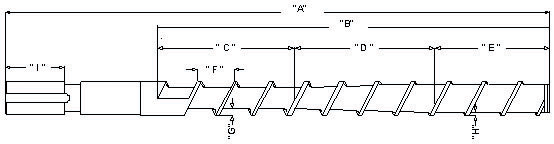 Thank you for completing our Injection Screw Design Questionnaire. Please email to neil@coopertech.com.Company:      Company:      Company:      Company:      Company:      Company:      Company:      Contact:      Contact:      Contact:      Contact:      Contact:      Contact:      Contact:      Contact:      Contact:      Contact:      Contact:      Contact:      Contact:      Date:      Date:      PROCESSING CONDITIONSPROCESSING CONDITIONSPROCESSING CONDITIONSPROCESSING CONDITIONSPROCESSING CONDITIONSPROCESSING CONDITIONSPart Description:      Part Description:      Part Description:      Part Description:      Part Description:      Part Description:      Part Description:      Part Description:      Part Description:      Part Description:      Part Description:      Part Description:      Part Description:      Part Description:      Part Description:      Part Description:      Resin Type:      Resin Type:      Resin Type:      Resin Type:      Resin Type:      Resin Type:      Melt Index #:      Melt Index #:      Melt Index #:      Melt Index #:      Melt Index #:      Melt Index #:      Melt Index #:      Melt Index #:      Matl. Solids Density:      Matl. Solids Density:      Matl. Solids Density:      Matl. Solids Density:      Matl. Solids Density:      Matl. Solids Density:      Matl. Solids Density:      Matl. Solids Density:      Total Shot Weight:      Total Shot Weight:      Total Shot Weight:      Total Shot Weight:      Total Shot Weight:      Screw RPM:      Screw RPM:      Screw RPM:      Screw RPM:      Screw RPM:      Screw RPM:      Screw RPM:      Back pressure:      Back pressure:      Back pressure:      Back pressure:      Back pressure:      Back pressure:      Back pressure:      Back pressure:      Back pressure:      Inj. Speed:      Screw recovery time:      Screw recovery time:      Screw recovery time:      Screw recovery time:      Screw recovery time:      Screw recovery time:      Injection forward time:      Injection forward time:      Injection forward time:      Injection forward time:      Injection forward time:      Injection forward time:      Injection forward time:      Injection forward time:      Injection forward time:      Injection forward time:      Injection forward time:      Overall cycle time:      Overall cycle time:      Overall cycle time:      Overall cycle time:      Overall cycle time:      Melt decompression distance:      Melt decompression distance:      Melt decompression distance:      Melt decompression distance:      Melt decompression distance:      Melt decompression distance:      Melt decompression distance:      Melt temperature:      Melt temperature:      Melt temperature:      Melt temperature:      Melt temperature:      Melt temperature:      Melt temperature:      Melt temperature:      Melt temperature:      How measured?      How measured?      How measured?      How measured?      How measured?      How measured?      Barrel Temp Settings:Barrel Temp Settings:Barrel Temp Settings:Barrel Temp Settings:Barrel Temp Settings:Barrel Temp Settings:Barrel Temp Settings:Barrel Temp Settings:Barrel Temp Settings:Barrel Temp Settings:Barrel Temp Settings:Barrel Temp Settings:Barrel Temp Settings:Barrel Temp Settings:Barrel Temp Settings:Barrel Temp Settings:Barrel Temp Settings:Barrel Temp Settings:Barrel Temp Settings:Barrel Temp Settings:Barrel Temp Settings:Barrel Temp Settings:(Set point):Rear Zone #4      Rear Zone #4      Rear Zone #4      Rear Zone #4      Rear Zone #4      Rear Zone #4      Zone #3      Zone #3      Zone #3      Zone #3      Zone #3      Zone #3      Zone #2      Zone #2      Zone #2      Zone #2      Zone #2      Zone #2      Front Zone #1      Front Zone #1      Front Zone #1      (Actual):Rear Zone #4      Rear Zone #4      Rear Zone #4      Rear Zone #4      Rear Zone #4      Rear Zone #4      Zone #3      Zone #3      Zone #3      Zone #3      Zone #3      Zone #3      Zone #2      Zone #2      Zone #2      Zone #2      Zone #2      Zone #2      Front Zone #1      Front Zone #1      Front Zone #1      MACHINE DATAMACHINE DATAMake:      Make:      Make:      Make:      Make:      Make:      Make:      Model:      Model:      Model:      Model:      Model:      Model:      Model:      Model:      Model:      Serial No.:      Serial No.:      Serial No.:      Serial No.:      Inj. Capacity (PS):      Inj. Capacity (PS):      Inj. Capacity (PS):      Inj. Capacity (PS):      Inj. Unit #:      Inj. Unit #:      Inj. Unit #:      Inj. Unit #:      Inj. Unit #:      Inj. Unit #:      Inj. Unit #:      Clamp Tonnage:      Clamp Tonnage:      Clamp Tonnage:      Clamp Tonnage:      Clamp Tonnage:      Clamp Tonnage:      Clamp Tonnage:      Clamp Tonnage:      Max. RPM:      Max. RPM:      Max. RPM:      Screw Diameter:      Screw Diameter:      Screw Diameter:      L/D Ratio:      L/D Ratio:      L/D Ratio:      L/D Ratio:      L/D Ratio:      L/D Ratio:      L/D Ratio:      Stroke of Injection Unit:      Stroke of Injection Unit:      Stroke of Injection Unit:      Stroke of Injection Unit:      Stroke of Injection Unit:      Stroke of Injection Unit:      Stroke of Injection Unit:      Stroke of Injection Unit:      Stroke of Injection Unit:      Max. Inj. Pressure:      Max. Inj. Pressure:      Max. Inj. Pressure:      Existing Screw Design:      Existing Screw Design:      Existing Screw Design:      Existing Screw Design:      Existing Screw Design:      Existing Screw Design:      Existing Screw Design:      Existing Screw Design:      Tip Design:      Tip Design:      Tip Design:      Tip Design:      Tip Design:      Tip Design:      Tip Design:      Screw & Barrel Matl:      Screw & Barrel Matl:      Screw & Barrel Matl:      Screw & Barrel Matl:      Screw & Barrel Matl:      Screw & Barrel Matl:      Screw & Barrel Matl:      OBJECTIVES:      OBJECTIVES:      OBJECTIVES:      OBJECTIVES:      OBJECTIVES:      OBJECTIVES:      OBJECTIVES:      OBJECTIVES:      OBJECTIVES:      OBJECTIVES:      OBJECTIVES:      OBJECTIVES:      OBJECTIVES:      OBJECTIVES:      OBJECTIVES:      OBJECTIVES:      OBJECTIVES:      OBJECTIVES:      OBJECTIVES:      OBJECTIVES:      OBJECTIVES:      OBJECTIVES:      A)      B)      C)      D)      E)      F)      G)      H)      I)      